ПредисловиеIMAC выступает в качестве независимого экспертно-консультативного органа для оказания содействия Совету и Генеральному секретарю в выполнении ими своих функций по управлению финансовой отчетностью, механизмами внутреннего контроля, процедурами управления рисками и процессами руководства, а также по другим связанным с аудитом вопросам, указанным в круге ведения IMAC. Таким образом, IMAC содействует повышению прозрачности, укреплению функций подотчетности и поддержанию надлежащего управления. IMAC не проводит аудиторских проверок и не дублирует какие-либо исполнительные и аудиторские внутренние или внешние функции, а помогает обеспечить наилучшее использование аудита и других ресурсов в общих рамках обеспечения деятельности МСЭ.В круге ведения IMAC в соответствии с положениями Резолюции 162 (Пересм. Пусан, 2014 г.) конкретно предусмотрено периодическое рассмотрение Комитетом своего круга ведения и представление Государствами-Членами предлагаемых поправок Совету или Полномочной конференции на утверждение.В 2018 году IMAC рекомендовал Совету предложить Государствам-Членам на ПК-18 пересмотреть круг ведения IMAC, в частности пункт 2, для изменения мандата по предоставлению рекомендаций по "мерам, принимаемым руководством МСЭ в соответствии с рекомендациями аудиторских проверок"; и также предложил включить в круг ведения надзор по вопросам этики. В Приложении 3 к седьмому ежегодному отчету IMAC (C18/22) Совету, представленному также ПК-18 как информационный Документ 1 (PP18/INF-1), включены предложенные Комитетом поправки. Вместе с тем, хотя пересмотренный круг ведения IMAC был утвержден Советом в 2018 году, Государства-Члены не представили предложения о его обновлении на ПК-18.Предлагаемые IMAC поправки к своему кругу ведения также полностью соответствуют соответствующим рекомендациям ОИГ, в частности рекомендациям ОИГ, содержащимся в Обзоре деятельности комитетов по ревизии и надзору (JIU/REP/2019/6) и в Обзоре состояния функции расследований в системе ООН (JIU/REP/2020/1).СИТЕЛ представляет предлагаемые IMAC поправки к кругу ведения (представлены в Приложении к настоящему отчету) для рассмотрения и утверждения Государствами-Членами на Полномочной конференции МСЭ 2022 года.ПредложенияСИТЕЛ выражает признательность за представленные IMAC документы и дополнительную содержащуюся в них информацию.В свете представленной информации и рекомендаций ОИГ СИТЕЛ также хотел бы внести следующие предложения для обеспечения более предметных последующих мер по рекомендациям, а также по надзору за важнейшими функциями:•	Внести изменения в раздел 2(b) круга ведения [IMAC будет консультировать Совет и руководство МСЭ по] в том числе по: мерам, принимаемым руководством МСЭ в соответствии с рекомендациями аудиторских проверок;•	Внести изменения в раздел 3 круга ведения [В сферу ответственности IMAC входят] в том числе:g)	этика: рассмотрение вопросов и консультации, касающиеся этической функции, кодекса этики МСЭ, политики противодействия мошенничеству, коррупции и другой запрещенной деятельности, а также механизмов сообщения о нарушениях.h)	расследование: рассмотрение независимого характера и мандата функции внутреннего расследования; рассмотрение соответствующего бюджета и кадровых потребностей; рассмотрение общей эффективности, политики и руководящих указаний в области расследований; а также вопросы, касающиеся рекомендаций.MOD	IAP/76A5/1РЕЗОЛЮЦИЯ 162 (пересм. )Независимый консультативный комитет по управлениюПолномочная конференция Международного союза электросвязи (),напоминаяa)	доклад Объединенной инспекционной группы под названием Пробелы с точки зрения надзора в системе Организации Объединенных Наций (JIU/REP/2006/2) и, в частности, рекомендацию 1 этого доклада о создании независимого внешнего надзорного совета;b)	Решение 565 Совета МСЭ (C11) о назначении пяти независимых экспертов членами Независимого консультативного комитета по управлению (IMAC) со сроком полномочий четыре года;c)	Решение 563 Совета (измененное, 2014 г.), согласно которому в круг ведения Рабочей группы Совета по финансовым и людским ресурсам (РГС-ФЛР) добавляется "рассмотрение на ежегодной основе статуса выполнения рекомендаций Независимого консультативного комитета по управлению, которые ежегодно представляются Совету, принимая во внимание Резолюцию 162 (Гвадалахара, 2010 г.)",вновь подтверждаясвое обязательство осуществлять эффективное, подотчетное и прозрачное управление Союзом,признавая,a)	что создание независимого консультативного комитета по управлению содействует эффективному надзору над организацией и эффективному управлению организацией;b)	что независимый консультативный комитет по управлению является инструментом управления и не дублирует функций внутреннего или внешнего аудиторов, связанных с финансовым аудитом;c)	что установившаяся в международных институтах практика состоит в том, что независимый консультативный комитет по управлению служит в качестве экспертной консультативной группы, оказывает помощь руководящему органу и руководству учреждения в выполнении ими своих обязанностей по надзору и управлению;d)	ценный вклад IMAC в оказание помощи Совету МСЭ и Генеральному секретарю в выполнении ими своих функций по управлению, включая обеспечение эффективности систем внутреннего контроля МСЭ, управления рисками и процессов управления в МСЭ,учитываярекомендацию представителей Служб внутренней ревизии Организации Объединенных Наций и многосторонних финансовых учреждений о создании эффективных и независимых комитетов по аудиту,отмечаяежегодные отчеты, представляемые IMAC Совету, включая его рекомендации,решаетсоздать IMAC на постоянной основе в соответствии с кругом ведения, приведенным в Приложении к настоящей Резолюции, рассматривать и, при необходимости, вносить поправки в его круг ведения,поручает Совету1	рассматривать ежегодные отчеты и рекомендации IMAC и принимать соответствующие меры;2	осуществлять обзор статуса выполнения рекомендаций IMAC;3	назначить пятерых независимых экспертов членами IMAC в соответствии с его кругом ведения,поручает Генеральному секретарюнезамедлительно публиковать на общедоступном веб-сайте отчеты IMAC, представляемые Совету, и обеспечить открытый доступ к ним,предлагает Советупредставить Полномочной конференции  года отчет о деятельности IMAC и о выполнении настоящей Резолюции.ПРИЛОЖЕНИЕ К РЕЗОЛЮЦИИ 162 (пересм. пусан, 2014 г.)Круг ведения Независимого консультативного комитета 
по управлению МСЭЦель1	Независимый консультативный комитет по управлению (IMAC) как вспомогательный орган Совета МСЭ выступает в экспертно-консультативном качестве и помогает Совету и Генеральному секретарю в эффективном выполнении ими функций руководства, включая обеспечение функционирования систем внутреннего контроля, процедур управления рисками и процессов руководства МСЭ, в том числе управления человеческими ресурсами. IMAC должен содействовать повышению прозрачности, укреплению функций подотчетности и управления Совета и Генерального секретаря.2	IMAC будет консультировать Совет и руководство МСЭ по следующим вопросам:a)	способы повышения качества и уровня финансовой отчетности, руководства, управления рисками, включая долгосрочные обязательства, мониторинга и внутреннего контроля в МСЭ;b)	пути выполнения его рекомендаций;c)	обеспечение независимости, эффективности и объективности функций внутреннего и внешнего аудита; иd)	укрепление связей между всеми заинтересованными сторонами, внешними и внутренними аудиторами, Советом и руководством МСЭ.Сфера ответственности3	В сферу ответственности IMAC входят:a)	функция внутреннего аудита: консультирование Совета по вопросам, касающимся укомплектованности штатов, ресурсов и выполнения функции внутреннего аудита, а также целесообразности независимости подразделения внутреннего аудита;b)	управление рисками и внутренний контроль: консультирование Совета относительно эффективности систем внутреннего контроля МСЭ, включая методы управления рисками и руководства МСЭ;c)	финансовая отчетность: консультирование Совета по вопросам, вытекающим из проверенной финансовой отчетности МСЭ, а также относительно писем руководству и других отчетов, подготовленных внешним аудитором;d)	бухгалтерский учет: консультирование Совета по вопросам, касающимся соответствия политики бухгалтерского учета и практики раскрытия информации, а также оценка изменений и рисков, связанных с этой политикой;e)	внешний аудит: консультирование Совета по вопросу сферы охвата и методов работы внешнего аудитора. IMAC может давать рекомендации относительно назначения внешнего аудитора, в том числе затрат на предоставляемые услуги и сферы их охвата;f)	оценка: рассмотрение вопросов укомплектованности штатов, ресурсов и выполнения функции по оценке в МСЭ и консультирование Совета по этим вопросамПолномочия4	IMAC обладает всеми необходимыми полномочиями для выполнения своих обязанностей, включая свободный и неограниченный доступ к любой информации, записям, сотрудникам (включая подразделение внутреннего аудита) и внешнему аудитору либо к любому предприятию, с которым МСЭ заключил договор.5	Руководитель подразделения внутреннего аудита МСЭ, а также внешний аудитор пользуются неограниченным и конфиденциальным доступом к IMAC, как и IMAC – к ним.6	Настоящий круг ведения, в случае необходимости, периодически пересматривается IMAC, и любые предлагаемые поправки представляются на утверждение Совету.7	IMAC, являясь консультативным органом, не имеет каких бы то ни было руководящих и исполнительных полномочий и не выполняет каких бы то ни было оперативных обязанностей.Состав8	IMAC состоит из пяти независимых членов-экспертов, служащих в своем личном качестве.9	При отборе членов первостепенное внимание должно уделяться их профессиональной компетенции и добросовестности.10	Среди членов IMAC не должно быть более одного гражданина одного и того же Государства– Члена МСЭ.11	В максимально возможной степени:а)	среди членов IMAC не должно быть более одного представителя из одного и того же географического региона; иb)	в членском составе IMAC должны быть сбалансировано представлены лица обоих полов из развитых и развивающихся стран1, обладающие опытом работы в государственном и частном секторах.12	По меньшей мере один член должен избираться на основе квалификации и опыта работы в качестве специалиста по надзору высшего звена или старшего финансового управляющего, предпочтительно в системе Организации Объединенных Наций или в другой международной организации, насколько это возможно.13	Для эффективного выполнения своих функций члены IMAC должны в совокупности обладать знаниями, навыками и опытом, соответствующими высшему руководящему уровню, в следующих областях:a)	финансы и аудит;b)	структура руководства организацией и подотчетности, включая управление рисками;c)	юриспруденция;d)	управление, осуществляемое на высшем руководящем уровне;e)	организация, структура и функционирование Организации Объединенных Наций и/или другой межправительственной организации; иf)	общее понимание отрасли электросвязи/ИКТ.14	В идеале члены должны в достаточной мере понимать цели МСЭ, структуру его руководства, соответствующие правила и положения, а также его организационную культуру и условия осуществления контроля, или же оперативно приобрести такое понимание.Независимость15	Поскольку роль IMAC заключается в предоставлении объективных рекомендаций, его члены сохраняют независимость от Секретариата МСЭ, Совета и Полномочной конференции и свободны от каких-либо реальных или предполагаемых конфликтов интересов.16	Члены IMAC:a)	не занимают должности и не ведут какой-либо деятельности, которая может отрицательно сказаться на их независимости от МСЭ или компаний, поддерживающих деловые отношения с МСЭ;b)	в настоящее время или в течение пяти лет до назначения в IMAC не заняты и не используются в каком-либо качестве МСЭ, Членом Сектора, Ассоциированным членом или делегацией Государства-Члена, и не имеют близкого родственника (согласно определению в Положениях о персонале и в Правилах о персонале МСЭ), который бы работал с МСЭ, Членом Сектора, Ассоциированным членом или делегацией Государства-Члена или имел бы с ними договорные отношения;c)	независимы от Группы внешних ревизоров и Объединенной инспекционной группы Организации Объединенных Наций; иd)	не могут быть наняты на какую-либо должность в МСЭ на протяжении по меньшей мере пяти лет со дня окончания их пребывания в составе IMAC.17	Члены IMAC служат в личном качестве и не запрашивают и не принимают указаний в отношении их работы в IMAC от какого-либо правительства или иного органа, входящего или не входящего в состав МСЭ.18	Члены IMAC подписывают ежегодную декларацию и заявление о частных финансовых и других интересах (Дополнение A к настоящему кругу ведения). Председатель IMAC представляет заполненные и подписанные декларацию и заявление председателю Совета сразу после начала срока службы того или иного члена в IMAC, а после этого – на ежегодной основе.Отбор, назначение и срок службы19	Процесс отбора членов IMAC изложен в Дополнении B к настоящему кругу ведения. В процессе участвует отборочная комиссия, в состав которой входят представители Совета на основе справедливого географического распределения.20	Отборочная комиссия направляет свои рекомендации Совету. Члены IMAC назначаются Советом.21	Члены IMAC назначаются для службы в течение четырехгодичного срока, с возможностью возобновления на второй и последний четырехгодичный срок, который не обязательно должен следовать непосредственно за первым. Для обеспечения преемственности членского состава первоначальное назначение двух из его пяти членов производится только на один четырехгодичный срок, решение о чем принимается путем жеребьевки на первом собрании IMAC. Председатель избирается самими членами IMAC и служит в этом качестве в течение двух лет.22	Член IMAC может сложить с себя полномочия, уведомив председателя Совета в письменной форме. Специальное назначение на оставшуюся часть срока службы этого члена производится председателем Совета в соответствии с процедурами, изложенными в Дополнении B к настоящему кругу ведения в отношении такой вакантной должности.23	Назначение в IMAC может быть отменено только Советом на условиях, которые должны быть установлены Советом.Собрания24	IMAC проводит собрания не реже двух раз в течение финансового года МСЭ. Точное число собраний в год будет зависеть от согласованного объема работы IMAC и наиболее подходящих сроков рассмотрения конкретных вопросов.25	В соответствии с настоящим кругом ведения IMAC устанавливает собственные правила процедуры для содействия своим членам в выполнении их обязанностей. Правила процедуры IMAC доводятся до сведения Совета.26	Кворум для Комитета составляют три члена. Поскольку члены служат в личном качестве, замещение их не допускается.27	Генеральный секретарь, внешний аудитор, руководитель Департамента управления финансовыми ресурсами, руководитель Департамента управления людскими ресурсами, руководитель подразделения внутреннего аудита и сотрудник по вопросам этики или их представители присутствуют на собраниях по приглашению IMAC. На них могут также приглашаться другие должностные лица МСЭ, функции которых связаны с пунктами повестки дня Комитета.28	При необходимости IMAC может пользоваться услугами независимых советников или прибегать к помощи иных внешних экспертов для консультирования Комитета.29	Все конфиденциальные документы и информация, представленные IMAC или полученные им, остаются конфиденциальными.Отчетность30	Председатель IMAC представляет сделанные Комитетом выводы председателю Совета и Генеральному секретарю после каждого собрания, а также представляет годовой отчет, как в письменном виде, так и лично, Совету на его ежегодной сессии.31	Председатель IMAC может в период между сессиями Совета информировать председателя Совета о какой-либо серьезной проблеме в сфере управления.32	Основываясь на передовом опыте, IMAC проводит оценку своей деятельности и представляет Совету отчет о результатах этой оценки.Административные договоренности33	Члены IMAC предоставляют свои услуги на безвозмездной основе. В соответствии с процедурами, применяемыми к назначаемым сотрудникам МСЭ, члены IMAC:a)	получают суточные; и,b)	если они не проживают в кантоне Женева или в ближайшей Франции, имеют право на возмещение путевых расходов для присутствия на сессиях IMAC.34	Секретариат МСЭ оказывает IMAC секретарскую поддержку.ДОПОЛНЕНИЕ АМеждународный союз электросвязи (МСЭ)
Независимый консультативный комитет по управлению (IMAC)
Форма декларации и заявления о личных, 
финансовых и иных интересахФорма декларации и заявления о личных,
финансовых и иных интересах 
(Дополнение А, стр. 2/4)Форма декларации и заявления о личных,
финансовых и иных интересах 
(Дополнение А, стр. 3/4)Форма декларации и заявления о личных, 
финансовых и иных интересах 
(Дополнение А, стр. 4/4)ДОПОЛНЕНИЕ BПредлагаемый процесс отбора членов 
Независимого консультативного комитета по управлениюПри появлении вакантной должности в Независимом консультативном комитете по управлению (IMAC) она должна заполняться в соответствии с излагаемым ниже процессом:a)	Генеральный секретарь:i)	должен предложить Государствам  Членам МСЭ выдвигать кандидатуры лиц, которые, как считается, обладают исключительными квалификацией и опытом;ii)	может размещать в международных авторитетных журналах и/или газетах и в интернете запрос на выражение заинтересованности со стороны достаточно квалифицированных и опытных лиц	в работе в IMAC.	Государство-Член, рекомендующее то или иное лицо в соответствии с подпунктом а) i), представляет такую же информацию, которую Генеральный секретарь запрашивает от заявителей, отвечающих на выражение заинтересованности в рамках подпункта a) ii), и в те же сроки.b)	Формируется отборочная комиссия в составе шести членов Совета МСЭ, представляющих Северную и Южную Америку, Европу, Содружество Независимых Государств, Африку, Азию и Австралазию и арабские государства.с)	Отборочная комиссия, принимая во внимание круг ведения IMAC и конфиденциальный характер процесса отбора, анализирует и рассматривает полученные заявления и составляет список отобранных кандидатов, с которыми она может пожелать провести собеседование. По мере необходимости отборочной комиссии оказывает содействие Секретариат МСЭ.d)	Затем отборочная комиссия представляет Совету список в наибольшей степени соответствующих должностям кандидатов, число которых равно числу вакансий в IMAC. В случае если при проведении в отборочной комиссии голосования по вопросу о том, следует ли включать какого-либо кандидата (каких-либо кандидатов) в список кандидатов, предлагаемых Совету, голоса разделятся поровну, решающим голосом обладает председатель Совета.	Информация, которая должна быть представлена отборочной комиссией Совету, содержит по каждому кандидату его фамилию, пол, гражданство, квалификации и опыт профессиональной деятельности. Отборочная комиссия представляет отчет Совету о кандидатах, рекомендуемых для назначения в IMAC.е)	Совет рассматривает рекомендацию относительно назначения этих лиц в IMAC.f)	Отборочная комиссия также формирует и ведет резерв обладающих надлежащей квалификацией кандидатов для рассмотрения Советом при необходимости заполнения вакансии, возникающей по какой-либо причине (например, выход в отставку, невозможность выполнять свои обязанности) в течение срока службы в IMAC.g)	В целях соблюдения принципа ротации о наборе на должности следует объявлять каждые четыре года, если Совет сочтет это целесообразным, с использованием процесса отбора, изложенного в настоящем Дополнении. Резерв обладающих надлежащей квалификацией кандидатов, о котором говорится в подпункте f), также следует обновлять с использованием того же процесса отбора._____________Полномочная конференция (ПК-22)
Бухарест, 26 сентября – 14 октября 2022 г.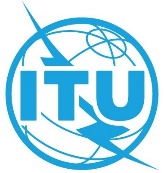 ПЛЕНАРНОЕ ЗАСЕДАНИЕДополнительный документ 5
к Документу 76-R1 сентября 2022 годаОригинал: английскийГосударства – члены Межамериканской комиссии по электросвязи (СИТЕЛ)Государства – члены Межамериканской комиссии по электросвязи (СИТЕЛ)IAP 05 − ПРЕДЛОЖЕНИЕ О ВНЕСЕНИИ ИЗМЕНЕНИЙ В РЕЗОЛЮЦИЮ 162IAP 05 − ПРЕДЛОЖЕНИЕ О ВНЕСЕНИИ ИЗМЕНЕНИЙ В РЕЗОЛЮЦИЮ 162О Независимом консультативном комитете по управлениюО Независимом консультативном комитете по управлениюРезюмеВ одиннадцатом отчете Независимого консультативного комитета по управлению (IMAC) Совету МСЭ содержатся предложенные Комитетом поправки к кругу ведения IMAC. В соответствии с положениями Резолюции 162 (Пересм. Пусан, 2014 г.) в круге ведения IMAC конкретно предусмотрено периодическое рассмотрение Комитетом своего круга ведения и представление предлагаемых поправок Совету на утверждение.СИТЕЛ предлагает внести следующие изменения в Приложение к Резолюции 162 ПК о круге ведения IMAC.1	Личные данныеФамилия2	Личные, финансовые или иные интересы (сделайте отметку в соответствующей графе) Я не имею личных, финансовых или иных интересов, которые могли бы повлиять или в отношении которых считается, что они могли бы повлиять на принимаемые мною решения или мои действия, либо на рекомендации, предоставляемые мною при выполнении моих обязанностей в качестве члена IMAC. Я имею личные, финансовые или иные интересы, которые могли бы повлиять или в отношении которых считается, что они могли бы повлиять на принимаемые мною решения или мои действия, либо на рекомендации, предоставляемые мною при выполнении моих обязанностей в качестве члена IMAC. Я не имею личных, финансовых или иных интересов, которые могли бы повлиять или в отношении которых считается, что они могли бы повлиять на принимаемые мною решения или мои действия, либо на рекомендации, предоставляемые мною при выполнении моих обязанностей в качестве члена IMAC. Тем не менее я принял решение сообщить о своих личных, финансовых и иных интересах на настоящее время.3	Личные, финансовые или иные интересы членов семьи* (сделайте отметку в соответствующей графе) Насколько мне известно, ни один из моих ближайших родственников не имеет личных, финансовых или иных интересов, которые могли бы повлиять или в отношении которых считается, что они могли бы повлиять на принимаемые мною решения или мои действия, либо на рекомендации, предоставляемые мною при выполнении моих обязанностей в качестве члена IMAC. Один из моих ближайших родственников имеет личные, финансовые или иные интересы, которые могли бы повлиять или в отношении которых считается, что они могли бы повлиять на принимаемые мною решения или мои действия, либо на рекомендации, предоставляемые мною при выполнении моих обязанностей в качестве члена IMAC. Насколько мне известно, ни один из моих ближайших родственников не имеет личных, финансовых или иных интересов, которые могли бы повлиять или в отношении которых считается, что они могли бы повлиять на принимаемые мною решения или мои действия, либо на рекомендации, предоставляемые мною при выполнении моих обязанностей в качестве члена IMAC. Тем не менее я принял решение сообщить о финансовых или иных интересах моих ближайших родственников на настоящее время.(*ПРИМЕЧАНИЕ. – ДЛЯ ЦЕЛЕЙ НАСТОЯЩЕЙ ДЕКЛАРАЦИИ ВЫРАЖЕНИЕ "ЧЛЕН СЕМЬИ" ИМЕЕТ ТО ЖЕ ЗНАЧЕНИЕ, КОТОРОЕ ПРИВОДИТСЯ В ОПРЕДЕЛЕНИИ В ПОЛОЖЕНИЯХ О ПЕРСОНАЛЕ И ПРАВИЛАХ О ПЕРСОНАЛЕ МСЭ.)4	Раскрытие информации о соответствующих личных, финансовых и иных интересахЕсли вы поставили отметку в первой графе в пункте 2 и в первой графе в пункте 3, пропустите этот этап и переходите к пункту 5.Просьба перечислить ваши личные, финансовые или другие интересы и/или личные, финансовые или другие интересы ваших ближайших родственников, которые могли бы повлиять или в отношении которых считается, что они могли бы повлиять на принимаемые вами решения или ваши действия, либо на предоставляемые вами рекомендации при выполнении ваших официальных обязанностей. Просьба также указать причины, по которым, по вашему мнению, эти интересы могли бы повлиять или в отношении которых считается, что они могли бы повлиять на принимаемые вами решения или ваши действия, либо на предоставляемые вами рекомендации при выполнении ваших официальных обязанностей.Типы интересов, по которым вам может потребоваться раскрыть информацию, включают инвестиции в недвижимость, участие в акционерном капитале, участие в доверительных фондах или доверенных компаниях, директорство или партнерство в компаниях, связи с лоббистами, другие существенные источники доходов, значительные долговые обязательства, подарки, частный бизнес, работу по найму, деятельность на добровольных началах, социальные или личные отношения.________________________________________________________________________________________________________________________________________________________________________________________________________________________________________________________________________________________________________________________________________________________________________________________________________________________________________________________________________________________________________________________________________________________________________________________________________________________________________________________________________________________________________________________________________________________________________________________________________________________________________________________________________________________________________________________________________________________________________________________________________________________________________________________________________________________________________________________________________________________________________________________
5	ДекларацияЯ заявляю, что:•	Как член Независимого консультативного комитета по управлению (IMAC) я осведомлен о своих обязанностях в соответствии с его кругом ведения в отношении:	раскрытия информации, связанной с любым конфликтом интересов (реальным или кажущимся), и принятия разумных мер, для того чтобы избегать таких конфликтов интересов в связи с моим членством в IMAC; и	неиспользования ненадлежащим образом a) внутренней информации или b) своих должностных обязанностей, статуса, полномочий или влияния в целях получения или попытки получения выгоды или преимущества для себя или для любого другого лица.Я заявляю, что:•	Я изучил круг ведения IMAC и понял предъявляемое ко мне требование о раскрытии информации о любых частных, финансовых или иных интересах, которые могут повлиять или в отношении которых считается, что они могли бы повлиять на принимаемые мною решения или на рекомендации, предоставляемые мною при выполнении моих обязанностей в качестве члена IMAC. •	Я обязуюсь незамедлительно информировать председателя IMAC (который информирует председателя Совета) о любых изменениях в моих личных обстоятельствах или рабочих обязанностях, которые могли бы повлиять на содержание настоящей декларации о раскрытии информации, и представить исправленную декларацию/декларации о раскрытии информации с использованием настоящей формы.•	Я обязуюсь раскрывать информацию о любых личных, финансовых или иных интересах моих ближайших родственников, которые мне известны, в случае возникновения обстоятельств, при которых, по моему мнению, они могли бы повлиять или в отношении которых считается, что они могли бы повлиять на принимаемые мною решения или на рекомендации, предоставляемые мною при выполнении моих официальных обязанностей.•	Я сознаю, что от члена семьи потребуется согласие на сбор МСЭ личной информации и заявление о том, что он или она знает о цели, для которой собирается личная информация, о законодательных требованиях, разрешающих такой сбор, и о третьих сторонах, которым может быть раскрыта такая личная информация, и не возражает против этого.6	Декларация о согласии ближайших родственников на раскрытие информации об их личных, финансовых и иных интересахЕсли вы поставили отметку в первой графе в пункте 3, пропустите этот этап и переходите к пункту 7.Эта декларация должна заполняться ближайшим родственником/ближайшими родственниками члена IMAC, если член IMAC считает, что личные, финансовые или иные интересы члена/членов семьи могли бы повлиять или в отношении которых считается, что они могли бы повлиять на принимаемые им или ею решения или действия, либо на предоставляемые им или ею рекомендации во время его или ее членства в IMAC.Фамилия члена семьи ___________________________________________________Степень родства с членом IMAC ___________________________________________Фамилия члена IMAC ____________________________________________________7	Представление этой формыПо заполнении и подписании этой формы ее следует направить председателю Совета МСЭ.